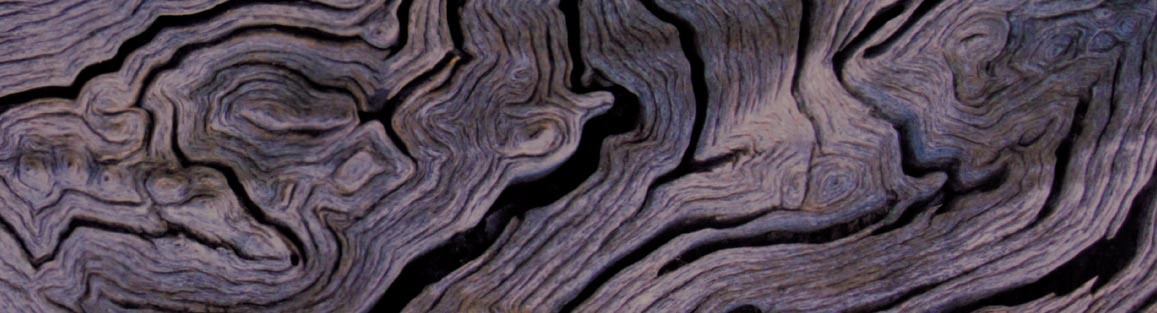 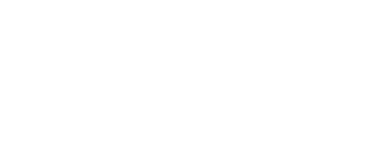 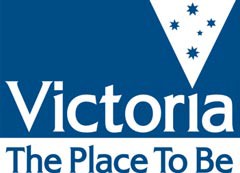 EVC/Bioregion Benchmark for Vegetation Quality AssessmentWarrnambool Plain bioregionEVC 3: Damp Sands Herb-rich WoodlandDescription:A low, grassy or bracken-dominated eucalypt forest or open woodland to 15 m tall with a large shrub layer and ground layer  rich in herbs, grasses, and orchids. Occurs mainly on flat or undulating areas on moderately fertile, relatively well-drained, deep sandy or loamy topsoils over heavier subsoils (duplex soils).Tree Canopy Cover:Ecological Vegetation Class bioregion benchmarkwww.dse.vic.gov.auEVC/Bioregion Benchmark for Vegetation Quality AssessmentWarrnambool Plain bioregionEVC 8: Wet HeathlandDescription:A low, generally treeless heathland, although sometimes emergent eucalypts may be present. Occurs on lower slopes, flats or depressions, which are infertile and subjected to prolonged water logging. Understorey is often dominated a range of sedges, grasses and shrubs.Recruitment:Episodic/Fire.  Desirable period between disturbances is 30 years.Organic Litter:20% coverWeediness:There are no consistent weeds in this EVC.Ecological Vegetation Class bioregion benchmarkwww.dse.vic.gov.auEVC/Bioregion Benchmark for Vegetation Quality AssessmentWarrnambool Plain bioregionEVC 10: Estuarine WetlandDescription:Grows on anaerobic peat-rich muds on the edges of estuarine waterbodies such as creeks, rivers and lagoons with intermediate salinity conditions. Vegetation is determined by fluctuating salinity, which varies in time from occasionally fresh to brackish or occasionally saline according to river flood and marine tide events. Dominated by graminoids and halophytic herbs and often fringed by a tall scrub layer of Swamp Paperbark Melaleuca ericifolia at the landward edge.Recruitment:Episodic/Flood: desirable period of disturbance is every five yearsOrganic Litter:10% coverWeediness:There are no consistent weeds in this EVC.Ecological Vegetation Class bioregion benchmarkwww.dse.vic.gov.auEVC/Bioregion Benchmark for Vegetation Quality AssessmentWarrnambool Plain bioregionEVC 16: Lowland ForestDescription:Open forest to 25 m tall characterised by the diversity of species and lifeforms in each stratum. Includes a variety of heathy understorey shrubs. It grows on a wide variety of geology and soils.Tree Canopy Cover:Ecological Vegetation Class bioregion benchmarkwww.dse.vic.gov.auEVC/Bioregion Benchmark for Vegetation Quality AssessmentWarrnambool Plain bioregionEVC 18: Riparian ForestDescription:A tall forest to 30 m tall along river banks and associated alluvial terraces with occasional occurrences in the heads of gullies leading into creeks and rivers. Soils are fertile alluvium, regularly inundated and permanently moist. Dominated by tall  eucalypts, but also has an open to sparse secondary tree layer of wattles and scattered dense patches of shrubs, ferns, grasses and herbs.Tree Canopy Cover:Ecological Vegetation Class bioregion benchmarkwww.dse.vic.gov.auEVC/Bioregion Benchmark for Vegetation Quality AssessmentWarrnambool Plain bioregionEVC 23: Herb-rich Foothill ForestDescription:Occurs on relatively fertile, moderately well-drained soils on an extremely wide range of geological types and in areas of moderate to high rainfall. Occupies easterly and southerly aspects mainly on lower slopes and in gullies. A medium to tall open forest or woodland to 25 m tall with a small tree layer over a sparse to dense shrub layer. A high cover and diversity of herbs and grasses in the ground layer characterise this EVC.Tree Canopy Cover:Ecological Vegetation Class bioregion benchmarkwww.dse.vic.gov.auEVC/Bioregion Benchmark for Vegetation Quality AssessmentWarrnambool Plain bioregionEVC 45: Shrubby Foothill ForestDescription:Open eucalypt forest to 25 m tall occurring on exposed aspects and slight to moderate slopes. The understorey is characterised by a distinctive middle strata dominated by a diversity of narrow-leaved shrubs and a paucity of ferns, graminoids and herbs inthe ground stratum.Tree Canopy Cover:Ecological Vegetation Class bioregion benchmarkwww.dse.vic.gov.auEVC/Bioregion Benchmark for Vegetation Quality AssessmentWarrnambool Plain bioregionEVC 48: Heathy WoodlandDescription:Spans a variety of geologies but is generally associated with nutrient-poor soils including deep uniform sands (aeolian or outwash) and Tertiary sand/clay which has been altered to form quartzite gravel. Eucalypt-dominated low woodland to 10 m  tall lacking a secondary tree layer and generally supporting a diverse array of narrow or ericoid-leaved shrubs except where frequent fire has reduced this to a dense cover of bracken. Geophytes and annuals can be quite common but the ground cover is normally fairly sparse.Tree Canopy Cover:Ecological Vegetation Class bioregion benchmarkwww.dse.vic.gov.au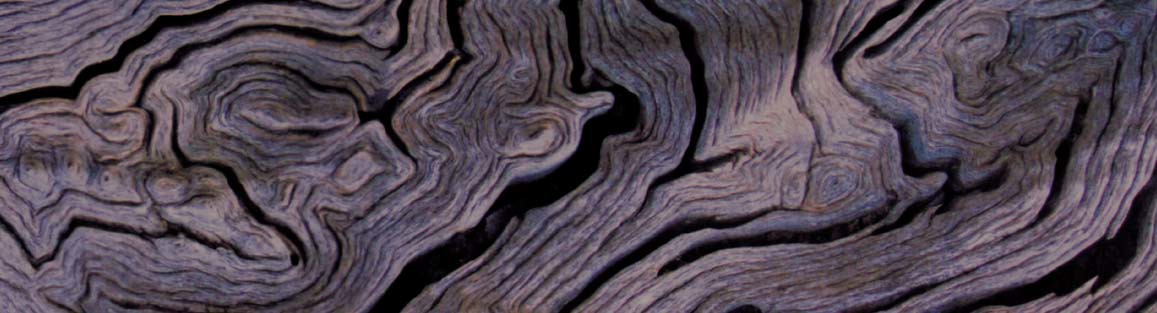 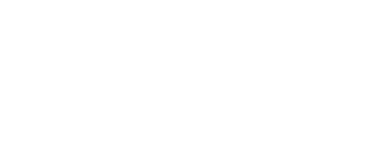 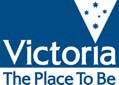 EVC/Bioregion Benchmark for Vegetation Quality AssessmentWarrnambool Plain bioregionEVC 53: Swamp ScrubDescription:Closed scrub to 8 m tall at low elevations on alluvial deposits along streams or on poorly drained sites with high nutrient and water availability. Soils vary from organic loams to fine silts and peats which are inundated during the wetter months of the year and is dominated by either Woolly Tea-tree Leptospermun lanigerum and/or Paperbarks Melaleuca species which often form a dense impenetrable thicket, out-competing other species. Emergent trees (e.g. Swamp Gum Eucalyptus ovata) may some times be present. Where light penetrates to ground level, a moss/lichen/liverwort herbaceous ground cover is often present.Canopy Cover:Recruitment:ContinuousOrganic Litter:40 % coverWeediness:There are no consistent weeds in this EVC.Ecological Vegetation Class bioregion benchmarkwww.dse.vic.gov.auEVC/Bioregion Benchmark for Vegetation Quality AssessmentWarrnambool Plain bioregionEVC 55: Plains Grassy WoodlandDescription:An open, eucalypt woodland to 15 m tall. Occupies poorly drained, fertile soils on flat or gently undulating plains at low elevations. The understorey consists of a few sparse shrubs over a species-rich grassy and herbaceous ground layer.Tree Canopy Cover:Recruitment:ContinuousOrganic Litter:10 % coverLogs:10 m/0.1 ha.Ecological Vegetation Class bioregion benchmarkwww.dse.vic.gov.auEVC/Bioregion Benchmark for Vegetation Quality AssessmentWarrnambool Plain bioregionEVC 83: Swampy Riparian WoodlandWoodland to 15 m tall generally occupying low energy streams of the foothills and plains. The lower strata are variously locally dominated by a range of large and medium shrub species on the stream levees in combination with large tussock grasses and sedges in the ground layer.Tree Canopy Cover:Ecological Vegetation Class bioregion benchmarkwww.dse.vic.gov.au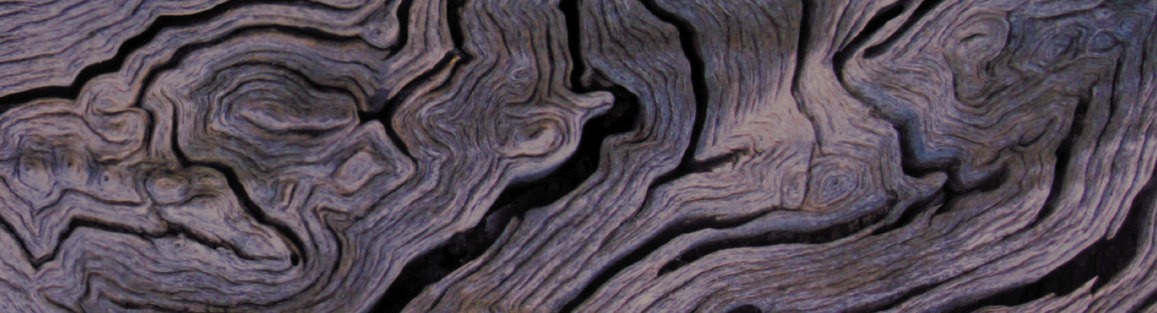 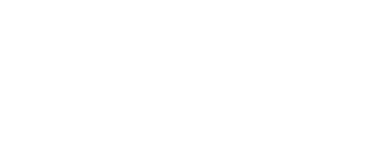 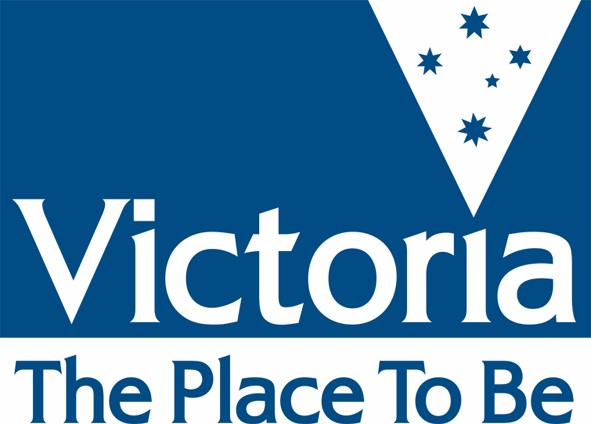 EVC/Bioregion Benchmark for Vegetation Quality AssessmentWarrnambool Plain bioregionEVC 125: Plains Grassy WetlandDescription:This EVC is usually treeless, but in some instances can include sparse River Red Gum Eucalyptus camaldulensis or Swamp GumEucalyptus ovata. A sparse shrub component may also be present. The characteristic ground cover is dominated by grasses and small sedges and herbs. The vegetation is typically species-rich on the outer verges but is usually species-poor in the wetter central areas.Recruitment:Episodic/Flood.   Desirable period between disturbances is 5 years.Organic Litter:20% coverLogs:5 m/0.1 ha.(where trees are overhanging the wetland)Ecological Vegetation Class bioregion benchmarkwww.dse.vic.gov.au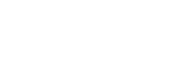 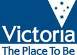 EVC/Bioregion Benchmark for Vegetation Quality AssessmentWarrnambool Plain bioregionEVC 155: Bird Colony Succulent HerblandDescription:A closed, succulent herbland (to open herbland during bird nesting season) occurring on coastal sand. Almost entirely restricted to offshore seabird breeding colonies. The nutrient enriched sandy substrates are dominated by the succulent herb Bower Spinach Tetragonia implexicoma and other succulent herbs.Recruitment:ContinuousOrganic Litter:10% coverEcological Vegetation Class bioregion benchmarkwww.dse.vic.gov.auEVC/Bioregion Benchmark for Vegetation Quality AssessmentWarrnambool Plain bioregionEVC 160: Coastal Dune ScrubDescription:Coastal Dune Scrub occupies the secondary dunes along ocean and bay beaches and lake shores. Closed scrub to 3 m tall with occasional emergent trees on siliceous and calcareous sands that are subject to high levels of saltspray and continuous disturbance from onshore winds.Recruitment:Episodic/Fire.  Desirable period between disturbances is 30 years.Organic Litter:40 % coverEcological Vegetation Class bioregion benchmarkwww.dse.vic.gov.auEVC/Bioregion Benchmark for Vegetation Quality AssessmentWarrnambool Plain bioregionEVC 161: Coastal Headland ScrubDescription:Scrub or shrubland to 0.5 m tall on steep, rocky coastal headlands often associated with cliffs exposed to the stresses of extreme salt-laden winds and salt spray from the south west. Occurs on shallow sands in association with rocky sections of the coast.Recruitment:ContinuousOrganic Litter:40 % coverEcological Vegetation Class bioregion benchmarkwww.dse.vic.gov.auEVC/Bioregion Benchmark for Vegetation Quality AssessmentWarrnambool Plain bioregionEVC 163: Coastal Tussock GrasslandDescription:A tussock grassland that may contain emergent shrubs. Occurs on exposed coastal cliffs and bluffs. Soils are saline and the strong salt-laden winds preclude tree growth.Recruitment:ContinuousOrganic Litter:20% coverEcological Vegetation Class bioregion benchmarkwww.dse.vic.gov.auEVC/Bioregion Benchmark for Vegetation Quality AssessmentWarrnambool Plain bioregionEVC 165: Damp Heath ScrubDescription:Shrubland to 3 m tall with occasional emergent eucalypts. Occurs on flat to gently sloping terrain, on or near coastal sites. Generally high rainfall and lack of drainage combine to retain high levels of moisture throughout the year.Recruitment:Episodic/Fire.  Desirable period between disturbances is 30 years.Organic Litter:40% coverWeediness:There are no consistent weeds in this EVC.Ecological Vegetation Class bioregion benchmarkwww.dse.vic.gov.auEVC/Bioregion Benchmark for Vegetation Quality AssessmentWarrnambool Plain bioregionEVC 175: Grassy WoodlandDescription:A variable open eucalypt woodland to 15 m tall over a diverse ground layer of grasses and herbs.  The shrub component is usually sparse. It occurs on sites with moderate fertility on gentle slopes or undulating hills on a range of geologies.Tree Canopy Cover:Ecological Vegetation Class bioregion benchmarkwww.dse.vic.gov.auEVC/Bioregion Benchmark for Vegetation Quality AssessmentWarrnambool Plain bioregionEVC 181: Coast Gully ThicketDescription:Occurs along drainage lines and small creeks close to the coast. The soils are shallow sands grading to clay over limestone. Shrubland/thicket with occasional eucalypts wind pruned to 3 m tall. This EVC is subject to prevailing south-west winds that restrict its height.Recruitment:ContinuousOrganic Litter:40 % coverLogs:5 m/0.1 ha. (note: large log class does not apply)Weediness:There are no consistent weeds in this EVC.Ecological Vegetation Class bioregion benchmarkwww.dse.vic.gov.auEVC/Bioregion Benchmark for Vegetation Quality AssessmentWarrnambool Plain bioregionEVC 198: Sedgy Riparian WoodlandDescription:Eucalypt forest or woodland to 15 m tall with sedge-dominated understorey. Occurs on flats along low gradient creeks and drainage lines subject to seasonal inundation and waterlogging in moderately fertile habitats.Tree Canopy Cover:Ecological Vegetation Class bioregion benchmarkwww.dse.vic.gov.au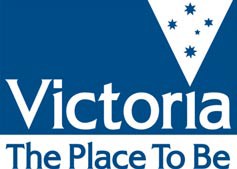 EVC/Bioregion Benchmark for Vegetation Quality AssessmentWarrnambool Plain bioregionEVC 201: Shrubby Wet ForestDescription:Tall eucalypt forest to 30 m tall with scattered understorey trees over a tall broad-leaved shrubby understorey and a moist, shaded, fern-rich ground layer that is usually dominated by tree-ferns. Herbs may also be abundant where light penetrates the ground layer.Tree Canopy Cover:Ecological Vegetation Class bioregion benchmarkwww.dse.vic.gov.auEVC/Bioregion Benchmark for Vegetation Quality AssessmentWarrnambool Plain bioregionEVC 203: Stony Rises WoodlandDescription:Eucalypt woodland to 15 m tall on stony rises (highly irregular terrain on recent basalt flows).  Soils are fertile and well-drained but shallow or skeletal.  Limited soil development outside of rock-cracks and dry summers promote annuals and deep-rooted perennials.Tree Canopy Cover:Ecological Vegetation Class bioregion benchmarkwww.dse.vic.gov.auEVC/Bioregion Benchmark for Vegetation Quality AssessmentWarrnambool Plain bioregionEVC 642: Basalt Shrubby WoodlandDescription:Eucalypt-dominated woodland to 15 m tall with an understorey of shrubs and grasses, presumed originally quite species-rich. Occurs on well-drained to seasonally damp fertile soils in higher rainfall areas of volcanic plain.Tree Canopy Cover:Ecological Vegetation Class bioregion benchmarkwww.dse.vic.gov.auEVC/Bioregion Benchmark for Vegetation Quality AssessmentWarrnambool Plain bioregionEVC 647: Plains Sedgy WetlandDescription:Occurs in seasonally wet depressions on volcanic and sedimentary plains, typically associated with fertile, silty, peaty or heavy clay paludal soils. Primarily sedgy-herbaceous vegetation, sometimes with scattered or fringing eucalypts or tea-tree/paperbark shrubs in higher rainfall areas. A range of aquatic herbs can be present, and species-richness is mostly relatively low to moderate, but higher towards drier margins.Recruitment:Episodic/Flood. Desirable period between disturbances is 5 years.Organic Litter:10% coverLogs:5 m/0.1 ha.(where trees are overhanging the wetland)Ecological Vegetation Class bioregion benchmarkwww.dse.vic.gov.auEVC/Bioregion Benchmark for Vegetation Quality AssessmentWarrnambool Plain bioregionEVC 651: Plains Swampy WoodlandDescription:Eucalypt woodland to 15 m tall with ground layer dominated by tussock grasses, sedges and herbs. Shrubs are often scattered throughout. Occurs on poorly drained, seasonally waterlogged heavy soils.Tree Canopy Cover:Ecological Vegetation Class bioregion benchmarkwww.dse.vic.gov.auEVC/Bioregion Benchmark for Vegetation Quality AssessmentWarrnambool Plain bioregionEVC 653: Aquatic HerblandDescription:Herbland of permanent to semi-permanent wetlands, dominated by sedges (especially on shallower verges) and/or aquatic herbs.  Occurs on fertile paludal soils, typically heavy clays beneath organic accumulations.Recruitment:Episodic/Flood.  Desirable period between disturbances is 5 years.Organic Litter:10% coverWeediness:There are no consistent weeds in this EVC.Ecological Vegetation Class bioregion benchmarkwww.dse.vic.gov.auEVC/Bioregion Benchmark for Vegetation Quality AssessmentWarrnambool Plain BioregionEVC 705: Basalt Creekline Shrubby WoodlandDescription:Shrub-dominated low eucalypt woodland to 10 m tall, with a range of grasses, sedges and herbs in the understorey. Occurs on heavy soils along low-gradient boggy drainage lines on relatively high rainfall volcanic plains.Large Trees:Species	DBH(cm)	#/haEucalyptus spp.70 cm10 / haTree Canopy Cover:Understorey: Lifeform#Spp	%Cover	LF CodeImmature Canopy Tree	5%	ITUnderstorey Tree or Large Shrub Medium ShrubLarge Herb Medium HerbSmall or Prostrate Herb Large Tufted GraminoidMedium to Small Tufted Graminoid Medium to Tiny Non-Tufted Graminoid1	10%	T4	15%	MS2	5%	LH8	15%	MH5	10%	SH2	15%	LTG7	20%	MTG2	10%	MNGBryophytes/Lichens	10%	BL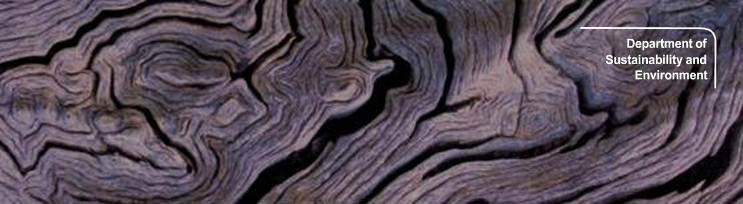 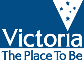 Ecological Vegetation Class Bioregion BenchmarkEVC/Bioregion Benchmark for Vegetation Quality AssessmentWarrnambool Plain bioregionEVC 821: Tall MarshDescription:Occurs on Quaternary sedimentary geology of mainly estuarine sands, soils are peaty, silty clays, and average annual rainfall is approximately 600 mm.  Requires shallow water (to 1 m deep) and low current-scour, and can only tolerate very low levels of salinity. Closed to open grassland/sedgeland to 3 m tall, dominated by Common Reed and Cumbungi. Small aquatic and semi- aquatic species occur amongst the reeds, however they are generally not visible during inundation.Recruitment:Episodic/Flood.   Desirable period between disturbances is 5 years.Ecological Vegetation Class bioregion benchmarkwww.dse.vic.gov.auEVC/Bioregion Benchmark for Vegetation Quality AssessmentWarrnambool Plain bioregionEVC 894: Scoria Cone WoodlandDescription:Eucalypt woodland to 15 m tall or non-eucalypt woodland to 10 m tall over a grassy to bracken-dominated understorey with a range of herbs. Occurs on the slopes of freely-draining scoria cones and spatter areas of more coarse boulder-forming flow sources. Soils are fertile but often skeletal.Tree Canopy Cover:Ecological Vegetation Class bioregion benchmarkwww.dse.vic.gov.auLarge trees:SpeciesEucalyptus spp.DBH(cm)70 cm#/ha15 / ha%coverCharacter SpeciesCommon Name15%Eucalyptus viminalisEucalyptus ovataManna GumSwamp GumUnderstorey: Life formImmature Canopy Tree#Spp%Cover5%LF codeITUnderstorey Tree or Large Shrub110%TMedium Shrub310%MSSmall Shrub11%SSProstrate Shrub11%PSLarge Herb25%LHMedium Herb715%MHSmall or Prostrate Herb45%SHLarge Tufted Graminoid210%LTGLarge Non-tufted Graminoid210%LNGMedium to Small Tufted Graminoid415%MTGMedium to Tiny Non-tufted Graminoid25%MNGGround Fern110%GFBryophytes/Lichensna10 %BLLife forms: Life form#Spp%CoverLF codeMedium Shrub740%MSSmall Shrub615%SSProstrate Shrub15%PSMedium Herb35%MHSmall Herb21%SHLarge Tufted Graminoid215%LTGMedium to Small Tufted Graminoid25%MTGMedium to Tiny Non-tufted Graminoid310%MNGGround Fern25%GFBryophytes/Lichensna20%BLLF CodeMSSpecies typical of at least part of EVC rangeMelaleuca squarrosaCommon NameScented PaperbarkMSLeptospermum continentalePrickly Tea-treeMSBanksia marginataSilver BanksiaMSEpacris impressaCommon HeathSSLeucopogon australisSpike Beard-heathSSTetratheca ciliataPink-bellsSSDillwynia glaberrimaSmooth Parrot-peaSSAmperea xiphoclada var. xiphocladaBroom SpurgePSXanthosia dissecta s.l.Cut-leaf XanthosiaPSAcrotriche serrulataHoney-potsMHGonocarpus tetragynusCommon RaspwortMHSelaginella uliginosaSwamp SelaginellaMHDrosera peltata ssp. auriculataTall SundewMHAcianthus spp.Mosquito OrchidSHGoodenia lanataTrailing GoodeniaLTGXanthorrhoea australisAustral Grass-treeLTGGymnoschoenus sphaerocephalusButton GrassLTGGahnia sieberianaRed-fruit Saw-sedgeLTGLomandra longifoliaSpiny-headed Mat-rushMTGLepidosperma filiformeCommon Rapier-sedgeMTGStylidium graminifolium s.s.Grass Trigger-plantMNGEmpodisma minusSpreading Rope-rushMNGSchoenus lepidospermaSlender Bog-sedgeMNGTetrarrhena distichophyllaHairy Rice-grassMNGHypolaena fastigiataTassel Rope-rushGFLindsaea linearisScrew FernGFPteridium esculentumAustral BrackenGFLycopodium deuterodensumBushy ClubmossSCCassytha pubescens s.s.Downy Dodder-laurelLife Forms: Life form Medium Herb#Spp2%Cover25%LF codeMHSmall or Prostrate Herb110%SHLarge Tufted Graminoid110%LTGMedium to Small Tufted Graminoid15%MTGMedium to Tiny Non-tufted Graminoid320%MNGTotal understorey projective foliage cover70%LF CodeMHSpecies typical of at least part of EVC rangeSamolus repensCommon NameCreeping BrookweedMHSarcocornia quinqueflora ssp. quinquefloraBeaded GlasswortSHLeptinella longipesCoast CotulaLTGGahnia filumChaffy Saw-sedgeLNGJuncus kraussii ssp. australiensisSea RushMTGPoa poiformisCoast Tussock-grassMNGDistichlis distichophyllaAustralian Salt-grassMNGSchoenoplectus pungensSharp Club-sedgeMNGApodasmia browniiCoarse Twine-rushMNGBaumea junceaBare Twig-sedgeSCCalystegia sepiumLarge BindweedLarge trees:SpeciesEucalyptus spp.DBH(cm)70 cm#/ha20 / ha%coverCharacter SpeciesCommon Name30%Eucalyptus baxteri s.l.Eucalyptus obliqua Eucalyptus ovataBrown StringybarkMessmate Stringybark Swamp GumUnderstorey: Life formImmature Canopy Tree#Spp%Cover5%LF codeITUnderstorey Tree or Large Shrub210%TMedium Shrub825%MSSmall Shrub35%SSProstrate Shrub11%PSLarge Herb21%LHMedium Herb610%MHSmall or Prostrate Herb25%SHLarge Tufted Graminoid25%LTGLarge Non-tufted Graminoid15%LNGMedium to Small Tufted Graminoid35%MTGMedium to Tiny Non-tufted Graminoid25%MNGGround Fern210%GFScrambler or Climber21%SCBryophytes/Lichensna10%BLTotal understorey projective foliage cover80%Large trees:SpeciesEucalyptus spp.DBH(cm)80 cm#/ha20 / ha%coverCharacter SpeciesCommon Name40%Eucalyptus viminalisManna GumUnderstorey: Life formImmature Canopy Tree#Spp%Cover5%LF codeITUnderstorey Tree or Large Shrub315%TMedium Shrub415%MSLarge Herb25%LHMedium Herb410%MHSmall or Prostrate Herb25%SHLarge Tufted Graminoid310%LTGLarge Non-tufted Graminoid15%LNGMedium to Tiny Non-tufted Graminoid11%MNGGround Fern530%GFTree Fern15%TRFEpiphyte21%EPScrambler or Climber25%SCBryophytes/Lichensna20%BLLarge trees:SpeciesEucalyptus spp.DBH(cm)70 cm#/ha20 / ha%coverCharacter SpeciesCommon Name40%Eucalyptus obliquaEucalyptus ovataMessmate StringybarkSwamp GumUnderstorey: Life form#Spp%CoverLF codeImmature Canopy Tree5%ITUnderstorey Tree or Large Shrub15%TMedium Shrub515%MSSmall Shrub21%SSProstrate Shrub25%PSLarge Herb11%LHMedium Herb1020%MHSmall or Prostrate Herb35%SHLarge Tufted Graminoid310%LTGLarge Non-tufted Graminoid210%LNGMedium to Small Tufted Graminoid520%MTGMedium to Tiny Non-tufted Graminoid25%MNGGround Fern310%GFScrambler or Climber21%SCBryophytes/Lichensna20%BLLarge trees:SpeciesEucalyptus spp.DBH(cm)70 cm#/ha20 / haUnderstorey: Life form#Spp%CoverLF codeImmature Canopy Tree5%ITUnderstorey Tree or Large Shrub15%TMedium Shrub740%MSSmall Shrub210%SSMedium Herb45%MHSmall or Prostrate Herb11%SHLarge Tufted Graminoid210%LTGLarge Non-tufted Graminoid110%LNGMedium to Small Tufted Graminoid25%MTGMedium to Tiny Non-tufted Graminoid11%MNGGround Fern310%GFScrambler or Climber21%SCBryophytes/Lichensna10%BLLF CodeTSpecies typical of at least part of EVC rangeNotelaea ligustrinaCommon NamePrivet Mock-oliveMSGoodenia ovataHop GoodeniaMSAcacia verticillataPrickly MosesMSLeptospermum continentalePrickly Tea-treeMSAcacia mucronata ssp. longifoliaNarrow-leaf WattleSSAmperea xiphoclada var. xiphocladaBroom SpurgeSSPultenaea strictaRigid Bush-peaSSTetratheca ciliataPink-bellsMHGonocarpus tetragynusCommon RaspwortMHViola hederacea sensu Willis (1972)Ivy-leaf VioletMHDrosera peltata ssp. auriculataTall SundewMHGonocarpus humilisShade RaspwortSHGoodenia lanataTrailing GoodeniaLTGGahnia sieberianaRed-fruit Saw-sedgeLTGLepidosperma laterale var. majusVariable Sword-sedgeLTGLomandra longifoliaSpiny-headed Mat-rushLNGTetrarrhena junceaForest Wire-grassMNGTetrarrhena distichophyllaHairy Rice-grassMNGPoa teneraSlender Tussock-grassGFPteridium esculentumAustral BrackenGFCalochlaena dubiaCommon Ground-fernGFLindsaea linearisScrew FernSCCassytha pubescens s.s.Downy Dodder-laurelSCBillardiera scandensCommon Apple-berrySCClematis aristataMountain ClematisLarge trees:SpeciesEucalyptus spp.DBH(cm)60 cm#/ha15 / ha%coverCharacter SpeciesCommon Name15%Eucalyptus obliquaMessmate StringybarkUnderstorey: Life form#Spp%CoverLF codeImmature Canopy Tree5%ITMedium Shrub730%MSSmall Shrub45%SSProstrate Shrub21%PSMedium Herb410%MHSmall or Prostrate Herb11%SHLarge Tufted Graminoid15%LTGLarge Non-tufted Graminoid11%LNGMedium to Small Tufted Graminoid35%MTGMedium to Tiny Non-tufted Graminoid15%MNGGround Fern25%GFBryophytes/Lichensna10%BLSoil Crustna10%S/CTotal understorey projective foliage cover75%%coverCharacter SpeciesCommon Name50%Leptospermum  lanigerumMelaleuca squarrosa Acacia melanoxylonWoolly Tea-treeScented Paperbark BlackwoodUnderstorey: Life form#Spp%CoverLF codeMedium Shrub210%MSLarge Herb35%LHMedium Herb15%MHSmall or Prostrate Herb15%SHLarge Tufted Graminoid330%LTGLarge Non-tufted Graminoid110%LNGMedium to Tiny Non-tufted Graminoid25%MNGGround Fern25%GFScrambler or Climber15%SCBryophytes/Lichensna20%BLLF CodeMSSpecies typical of at least part of EVC rangeLeptospermum  scopariumCommon NameManukaMSMelaleuca decussataTotem-polesSSLeucopogon virgatusCommon Beard-heathLHPersicaria decipiensSlender KnotweedLHUrtica incisaScrub NettleLHSenecio odoratus var. odoratusScented GroundselMHHydrocotyle  pterocarpaWing PennywortSHDichondra repensKidney-weedLTGGahnia trifidaCoast Saw-sedgeLTGGahnia sieberianaRed-fruit Saw-sedgeLTGGahnia clarkeiTall Saw-sedgeLTGCarex appressaTall SedgeLNGPhragmites australisCommon ReedMNGSchoenus  lepidospermaSlender Bog-sedgeGFBlechnum minusSoft Water-fernSCMuehlenbeckia  adpressaClimbing LignumLarge trees:SpeciesEucalyptus spp.DBH(cm)80 cm#/ha8 / ha%coverCharacter SpeciesCommon Name10%Eucalyptus camaldulensisRiver Red GumUnderstorey: Life formImmature Canopy Tree#Spp%Cover5%LF codeITUnderstorey Tree or Large Shrub15%TMedium Shrub310%MSSmall Shrub21%SSProstrate Shrub11%PSLarge Herb35%LHMedium Herb815%MHSmall or Prostrate Herb35%SHLarge Tufted Graminoid25%LTGMedium to Small Tufted Graminoid1245%MTGMedium to Tiny Non-tufted Graminoid25%MNGBryophytes/Lichensna10%BLSoil Crustna10%S/CLF CodeMSSpecies typical of at least part of EVC rangeAcacia pycnanthaCommon NameGolden WattleMSAcacia paradoxaHedge WattleSSPimelea humilisCommon Rice-flowerPSAstroloma humifusumCranberry HeathPSBossiaea prostrataCreeping BossiaeaMHOxalis perennansGrassland Wood-sorrelMHGonocarpus tetragynusCommon RaspwortMHAcaena echinataSheep's BurrSHDichondra repensKidney-weedSHHydrocotyle laxifloraStinking PennywortLTGAustrostipa mollisSupple Spear-grassLTGAustrostipa bigeniculataKneed Spear-grassMTGThemeda triandraKangaroo GrassMTGElymus scaber var. scaberCommon Wheat-grassMTGAustrodanthonia setaceaBristly Wallaby-grassMTGAustrodanthonia racemosa var. racemosaStiped Wallaby-grassMNGMicrolaena stipoides var. stipoidesWeeping GrassLarge trees:SpeciesEucalyptus spp.DBH(cm)70 cm#/ha10 / ha%coverCharacter SpeciesCommon Name15%Eucalyptus ovataSwamp GumUnderstorey: Life formImmature Canopy Tree#Spp%Cover5%LF codeITUnderstorey Tree or Large Shrub210%TMedium Shrub25%MSLarge Herb510%LHMedium Herb920%MHSmall or Prostrate Herb410%SHLarge Tufted Graminoid520%LTGLarge Non-tufted Graminoid15%LNGMedium to Small Tufted Graminoid820%MTGMedium to Tiny Non-tufted Graminoid21%MNGGround Fern11%GFScrambler or Climber25%SCBryophytes/Lichensna20%BLLF CodeTSpecies typical of at least part of EVC rangeAcacia melanoxylonCommon NameBlackwoodTAcacia mearnsiiBlack WattleMSOlearia glandulosaSwamp Daisy-bushMSAcacia verticillata ssp. verticillataPrickly MosesMSLeptospermum lanigerumWoolly Tea-treeMSOzothamnus rosmarinifoliusRosemary EverlastingLHSenecio minimusShrubby FireweedLHPersicaria praetermissaSpotted KnotweedLHEpilobium billardierianumVariable Willow-herbMHAcaena novae-zelandiaeBidgee-widgeeMHGeranium potentilloidesCinquefoil CranesbillMHOxalis exilisShady Wood-sorrelMHEuchiton involucratus s.l.Star CudweedSHLeptinella reptans s.l.Creeping CotulaSHHydrocotyle sibthorpioidesShining PennywortSHHydrocotyle hirtaHairy PennywortSHDichondra repensKidneyweedLTGJuncus procerusTall RushLTGCyperus lucidusLeafy Flat-sedgeLTGJuncus pallidusPale RushLTGPoa labillardiereiCommon Tussock-grassMTGJuncus planifoliusBroad-leaf RushMTGJuncus pauciflorusLoose-flower RushMTGTriglochin procerum s.l.Water RibbonsMNGHemarthria uncinata var. uncinataMat GrassMNGTriglochin striatumStreaked ArrowgrassGFPteridium esculentumAustral BrackenSCCalystegia sepiumLarge BindweedLife Forms: Life form#Spp%CoverLF codeLarge Herb55%LHMedium Herb610%MHSmall or Prostrate Herb310%SHLarge Tufted Graminoid315%LTGLarge Non-tufted Graminoid15%LNGMedium to Small Tufted Graminoid830%MTGMedium to Tiny Non-tufted Graminoid210%MNGBryophytes/Lichensna10%BLLF CodeSpecies typical of at least part of EVC rangeCommon NameLHEpilobium billardierianumVariable Willow-herbLHVillarsia reniformisRunning Marsh-flowerLHEpilobium billardierianum ssp. cinereumGrey Willow-herbMHPotamogeton tricarinatus s.l.Floating PondweedMHLilaeopsis polyanthaAustralian LilaeopsisMHUtricularia dichotoma s.l.Fairies' ApronsSHEryngium vesiculosumPrickfootSHNeopaxia australasicaWhite PurslaneSHLobelia pratioidesPoison LobeliaLTGJuncus flavidusGold RushLTGDeyeuxia quadrisetaReed Bent-grassLTGAmphibromus  nervosusCommon Swamp Wallaby-grassLTGPoa labillardiereiCommon Tussock-grassMTGTriglochin procerum s.l.Water RibbonsMTGGlyceria australisAustralian  Sweet-grassMTGJuncus holoschoenusJoint-leaf RushMTGAustrodanthonia duttonianaBrown-back  Wallaby-grassMNGEleocharis acutaCommon Spike-sedgeMNGEleocharis pusillaSmall Spike-sedgeLife Forms: Life form#Spp%CoverLF codeMedium Shrub130%MSMedium Herb25%MHSmall Herb220%SHLarge Tufted Graminoid11%LTGScrambler/Climber240%SCTotal understorey projective foliage cover80%LF CodeMSSpecies typical of at least part of EVC rangeRhagodia candolleana ssp. candolleanaCommon NameSeaberry SaltbushMHAcaena  novae-zelandiaeBidgee-widgeeSHCarpobrotus rossiiKarkallaSHDisphyma crassifolium ssp. clavellatumRounded Noon-flowerLTGAustrostipa flavescensCoast Spear-grassSCTetragonia  implexicomaBower SpinachSCClematis microphyllaSmall-leaved ClematisWeediness: LF CodeTypical Weed SpeciesCommon NameInvasiveImpactLHLH MH MH MTG LNGSonchus oleraceusDiplotaxis muralis Polycarpon  tetraphyllum Arctotheca calendula Bromus diandrus Ammophila arenariaCommon Sow-thistleWall RocketFour-leaved Allseed Cape WeedGreat Brome Marram Grasshighhigh high high high highlowlow low low high lowLife forms: Life form#Spp%CoverLF codeMedium Shrub750%MSSmall Shrub11%SSLarge Herb35%LHMedium Herb715%MHSmall or Prostrate Herb310%SHMedium to Small Tufted Graminoid215%MTGMedium to Tiny Non-tufted Graminoid25%MNGScrambler or Climber35%SCBryophytes/Lichensna10%BLLF CodeMSSpecies typical of at least part of EVC rangeRhagodia candolleana ssp. candolleanaCommon NameSeaberry SaltbushMSAcacia longifolia ssp. sophoraeCoast WattleMSLeucopogon parviflorusCoast Beard-heathMSOlearia axillarisCoast Daisy-BushLHSenecio pinnatifoliusVariable GroundselMHkStackhousia spathulataCoast StackhousiaSHCarpobrotus rossiiKarkallaSHApium prostratum ssp. prostratumSea CelerySHThrelkeldia diffusaCoast BonefruitMTGLachnagrostis billardierei ssp. billardiereiCoast Blown-grassMNGFicinia nodosaKnobby Club-sedgeMNGSchoenus nitensShiny Bog-sedgeSCTetragonia implexicomaBower SpinachSCClematis microphylla var. microphyllaSmall-leaved ClematisWeediness: LF CodeTypical Weed SpeciesCommon NameInvasiveImpactMS MSLH LHLH LH MHMH MHLNG MTGMNG SCLycium ferocissimum Rhamnus alaternusSonchus oleraceus Sonchus asper s.l.Senecio elegans Melilotus indicus Hypochoeris radicataCerastium glomeratum s.l.Galium murale Ammophila arenariaCatapodium rigidumLagurus ovatus Asparagus asparagoidesAfrican Box-thorn Italian BuckthornCommon Sow-thistle Rough Sow-thistlePurple Groundsel Sweet Melilot Cat's EarCommon Mouse-ear Chickweed Small GoosegrassMarram Grass Fern GrassHare's-tail Grass Bridal Creeperhigh highhigh highhigh high highhigh highhigh highhigh highhigh highlow lowhigh low lowlow lowhigh lowlow highLife forms: Life form#Spp%CoverLF codeMedium Shrub550%MSSmall Shrub210%SSProstrate Shrub11%PSLarge Herb21%LHMedium Herb410%MHSmall or Prostrate Herb25%SHLarge Tufted Graminoid15%LTGLarge Non-tufted Graminoid11%LNGMedium to Small Tufted Graminoid515%MTGMedium to Tiny Non-tufted Graminoid25%MNGBryophytes/Lichensna10%BLSoil Crustna10%S/CLF CodeMSSpecies typical of at least part of EVC rangeLeucopogon parviflorusCommon NameCoast Beard-heathMSLeptospermum scopariumManukaMSBanksia marginataSilver BanksiaMSAcacia verticillataPrickly MosesSSLeucophyta browniiCushion BushSSAcrotriche affinisRidged Ground-berrySSPultenaea strictaRigid Bush-peaPSAcrotriche serrulataHoney-potsPSBossiaea prostrataCreeping BossiaeaMHViola hederacea sensu Willis (1972)Ivy-leaf VioletMHGonocarpus tetragynusCommon RaspwortSHSelliera radicansShiny Swamp-matSHOxalis corniculata s.l.Yellow Wood-sorrelLTGGahnia trifidaCoast Saw-sedgeMTGPoa poiformis var. poiformisCoast Tussock-grassMTGSchoenus apogonCommon Bog-sedgeMTGDianella revoluta s.l.Black-anther Flax-lilyMTGCarex breviculmisCommon Grass-sedgeMNGFicinia nodosaKnobby Club-sedgeMNGDistichlis distichophyllaAustralian Salt-grassWeediness: LF CodeTypical Weed SpeciesCommon NameInvasiveImpactLH MHMH MHLNGSonchus oleraceus Hypochoeris radicataCentaurium erythraea Anagallis arvensisHolcus lanatusCommon Sow-thistle Cat's EarCommon Centaury PimpernelYorkshire Foghigh highhigh highhighlow lowlow lowhighLife Forms: Life form#Spp%CoverLF codeMedium Shrub520%MSSmall Shrub215%SSProstrate Shrub11%PSLarge Herb21%LHMedium Herb610%MHSmall or Prostrate Herb25%SHLarge Tufted Graminoid110%LTGMedium to Small Tufted Graminoid525%MTGMedium to Tiny Non-tufted Graminoid25%MNGBryophytes/Lichensna10%BLSoil Crustna10%S/CLF CodeMSSpecies typical of at least part of EVC rangeLeucopogon parviflorusCommon NameCoast Beard-heathMSLeptospermum scopariumManukaMSBanksia marginataSilver BanksiaMSOlearia axillarisCoast Daisy-BushSSAcrotriche affinisRidged Ground-berrySSHibbertia aspera s.l.Rough Guinea-flowerSSPultenaea strictaRigid Bush-peaPSAstroloma humifusumCranberry HeathMHViola hederacea sensu Willis (1972)Ivy-leaf VioletMHSenecio spathulatus s.l.Dune GroundselMHBrachyscome parvulaCoast DaisySHSelliera radicansShiny Swamp-matSHOxalis corniculata s.l.Yellow Wood-sorrelSHDichondra repensKidney-weedLTGGahnia trifidaCoast Saw-sedgeMTGPoa poiformisCoast Tussock-grassMTGSchoenus apogonCommon Bog-sedgeMTGDianella revoluta s.l.Black-anther Flax-lilyMTGLepidosperma gladiatumCoast Sword-sedgeMNGBaumea junceaBare Twig-sedgeMNGDistichlis distichophyllaAustralian Salt-grassWeediness: LF CodeTypical Weed SpeciesCommon NameInvasiveImpactLHLH MH MH MH MH MHSonchus oleraceusCirsium vulgare Hypochoeris radicataAnagallis arvensis Centaurium erythraeaLeontodon taraxacoides ssp. taraxacoides Plantago coronopusCommon Sow-thistleSpear Thistle Cat's Ear PimpernelCommon Centaury Hairy HawkbitBuck's-horn Plantainhighhigh high high high high highlowhigh low low low low highLife forms: Life form#Spp%CoverLF codeMedium Shrub650%MSSmall Shrub35%SSProstrate Shrub25%PSMedium Herb45%MHSmall or Prostrate Herb21%SHLarge Tufted Graminoid210%LTGMedium to Small Tufted Graminoid415%MTGMedium to Tiny Non-tufted Graminoid210%MNGBryophytes/Lichensna10%BLSoil Crustna10%S/CLF CodeMSSpecies typical of at least part of EVC rangeLeptospermum continentaleCommon NamePrickly Tea-treeMSBanksia marginataSilver BanksiaMSAllocasuarina paludosaScrub SheoakMSAcacia verticillataPrickly MosesSSIsopogon ceratophyllusHorny Cone-bushSSPultenaea strictaRigid Bush-peaSSHibbertia stricta s.l.Upright Guinea-flowerSSTetratheca ciliataPink-bellsPSBossiaea prostrataCreeping BossiaeaPSAcrotriche serrulataHoney-potsPSXanthosia dissecta s.l.Cut-leaf XanthosiaMHGonocarpus tetragynusCommon RaspwortMHViola hederacea sensu Willis (1972)Ivy-leaf VioletMHDrosera peltata ssp. auriculataTall SundewMHSelaginella uliginosaSwamp SelaginellaLTGXanthorrhoea australisAustral Grass-treeLTGGahnia trifidaCoast Saw-sedgeMTGLepidosperma lateraleVariable Sword-sedgeMTGPatersonia fragilisShort Purple-flagMTGLepidosperma filiformeCommon Rapier-sedgeMTGSchoenus apogonCommon Bog-sedgeMNGSchoenus lepidospermaSlender Bog-sedgeMNGEmpodisma minusSpreading Rope-rushGFLindsaea linearisScrew FernLarge trees:SpeciesEucalyptus spp.DBH(cm)70 cm#/ha15 / ha%coverCharacter SpeciesCommon Name15%Eucalyptus ovataEucalyptus radiata s.l.Eucalyptus viminalisSwamp GumNarrow-leaf Peppermint Manna GumUnderstorey: Life formImmature Canopy Tree#Spp%Cover5%LF codeITUnderstorey Tree or Large Shrub210%TMedium Shrub210%MSSmall Shrub21%SSProstrate Shrub25%PSLarge Herb25%LHMedium Herb820%MHSmall or Prostrate Herb35%SHLarge Tufted Graminoid11%LTGMedium to Small Tufted Graminoid845%MTGMedium to Tiny Non-tufted Graminoid15%MNGScrambler or Climber11%SCBryophytes/Lichensna10%BLLF CodeTSpecies typical of at least part of EVC rangeAllocasuarina verticillataCommon NameDrooping SheoakTAcacia mearnsiiBlack WattleMSBursaria spinosaSweet BursariaMSCassinia arcuataDrooping CassiniaMSAcacia pycnanthaGolden WattleSSPimelea humilisCommon Rice-flowerPSAtriplex semibaccataBerry SaltbushMHAcaena echinataSheep's BurrMHEinadia nutans ssp. nutansNodding SaltbushSHCrassula sieberianaSieber CrassulaSHDichondra repensKidney-weedMTGLomandra filiformisWattle Mat-rushMTGAustrostipa scabraRough Spear-grassMTGAustrodanthonia caespitosaCommon Wallaby-grassMTGDianella revoluta s.l.Black-anther Flax-lilyMNGMicrolaena stipoides var. stipoidesWeeping GrassSCClematis microphyllaSmall-leaved ClematisLife forms: Life form#Spp%CoverLF codeMedium Shrub550%MSSmall Shrub15%SSMedium Herb21%MHLarge Tufted Graminoid25%LTGMedium to Small Tufted Graminoid35%MTGGround Fern25%GFScrambler or Climber25%SCBryophytes/Lichensna10 %BLTotal understorey projective foliage cover60%LF CodeMSSpecies typical of at least part of EVC rangeLeptospermum scopariumCommon NameManukaMSLeucopogon parviflorusCoast Beard-heathMSLeptospermum continentalePrickly Tea-treeSSHibbertia aspera s.l.Rough Guinea-flowerMHViola hederacea sensu Willis (1972)Ivy-leaf VioletMHGonocarpus tetragynusCommon RaspwortLTGLomandra longifoliaSpiny-headed Mat-rushLTGGahnia trifidaCoast Saw-sedgeMTGPoa labillardiereiCommon Tussock-grassMTGLepidosperma lateraleVariable Sword-sedgeMTGDianella revoluta s.l.Black-anther Flax-lilyGFPteridium esculentumAustral BrackenSCCassytha pubescens s.s.Downy Dodder-laurelSCMuehlenbeckia adpressaClimbing LignumSCClematis aristataMountain ClematisLarge trees:SpeciesEucalyptus spp.DBH(cm)70 cm#/ha15 / haUnderstorey: Life formImmature Canopy Tree#Spp%Cover5%LF codeITMedium Shrub530%MSLarge Herb11%LHMedium Herb710%MHSmall or Prostrate Herb25%SHLarge Tufted Graminoid330%LTGLarge Non-tufted Graminoid15%LNGMedium to Small Tufted Graminoid11%MTGMedium to Tiny Non-tufted Graminoid310%MNGGround Fern210%GFScrambler or Climber11%SCBryophytes/Lichensna20%BLLF CodeMSSpecies typical of at least part of EVC rangeMelaleuca squarrosaCommon NameScented PaperbarkMSBursaria spinosa ssp. spinosaSweet BursariaMSCoprosma quadrifidaPrickly Currant-bushMSOzothamnus ferrugineusTree EverlastingSSPultenaea strictaRigid Bush-peaLHVillarsia reniformisRunning Marsh-flowerLHSenecio minimusShrubby FireweedMHHypericum gramineumSmall St John's WortMHHydrocotyle hirtaHairy PennywortMHGonocarpus tetragynusCommon RaspwortMHLagenophora stipitataCommon Bottle-daisySHLeptostigma reptansDwarf NerteraSHLobelia pedunculata s.l.Matted PratiaSHOxalis exilisShady Wood-sorrelSHDichondra repensKidney-weedLTGLepidosperma laterale var. majusVariable Sword-sedgeLTGGahnia sieberianaRed-fruit Saw-sedgeLTGLomandra longifolia ssp. longifoliaSpiny-headed Mat-rushLNGTetrarrhena junceaForest Wire-grassMTGTetraria capillarisHair SedgeMTGPoa clelandiiNoah's ArkMNGTetrarrhena distichophyllaHairy Rice-grassMNGPoa teneraSlender Tussock-grassMNGMicrolaena stipoides var. stipoidesWeeping GrassMNGEmpodisma minusSpreading Rope-rushGFLindsaea linearisScrew FernGFPteridium esculentumAustral BrackenGFAdiantum aethiopicumCommon MaidenhairSCClematis aristataMountain ClematisLarge trees:SpeciesEucalyptus spp.DBH(cm)90 cm#/ha20 / ha%coverCharacter SpeciesCommon Name40%Eucalyptus obliquaEucalyptus viminalisMessmate StringybarkManna GumUnderstorey: Life formImmature Canopy Tree#Spp%Cover5%LF codeITUnderstorey Tree or Large Shrub210%TMedium Shrub920%MSProstrate Shrub11%PSLarge Herb21%LHMedium Herb510%MHSmall or Prostrate Herb25%SHLarge Tufted Graminoid210%LTGLarge Non-tufted Graminoid110%LNGMedium to Small Tufted Graminoid25%MTGMedium to Tiny Non-tufted Graminoid11%MNGGround Fern320%GFTree Fern115%TRFScrambler or Climber11%SCBryophytes/Lichensna20%BLLarge trees:SpeciesEucalyptus spp.DBH(cm)70 cm#/ha15 / ha%coverCharacter SpeciesCommon Name15%Eucalyptus viminalis ssp. viminalisManna GumUnderstorey: Life form#Spp%CoverLF codeImmature Canopy Tree5%ITUnderstorey Tree or Large Shrub110%TMedium Shrub15%MSSmall Shrub15%SSLarge Herb35%LHMedium Herb920%MHSmall or Prostrate Herb310%SHLarge Tufted Graminoid15%LTGMedium to Small Tufted Graminoid420%MTGMedium to Tiny Non-tufted Graminoid15%MNGGround Fern220%GFScrambler or Climber11%SCBryophytes/Lichensna10%BLLF CodeTSpecies typical of at least part of EVC rangeAcacia melanoxylonCommon NameBlackwoodMSCassinia longifoliaShiny CassiniaSSRubus parvifoliusSmall-leaf BrambleLHEpilobium billardierianum ssp. cinereumGrey Willow-herbLHSenecio pinnatifoliusVariable GroundselLHRumex browniiSlender DockMHAcaena novae-zelandiaeBidgee-widgeeMHGeranium solanderi s.l.Austral CranesbillMHOxalis exilisShady Wood-sorrelMHParietaria debilis s.l.Shade PellitorySHCrassula sieberianaSieber CrassulaSHDichondra repensKidney-weedMTGAustrodanthonia racemosa var. racemosaStiped Wallaby-grassMTGDichelachne raraCommon Plume-grassMTGPoa ensiformisSword Tussock-grassGFPteridium esculentumAustral BrackenGFAsplenium flabellifoliumNecklace FernGFCheilanthes austrotenuifoliaGreen Rock FernSCClematis microphyllaSmall-leaved ClematisLarge trees:SpeciesEucalyptus spp.DBH(cm)70 cm#/ha15 / ha%coverCharacter SpeciesCommon Name15%Eucalyptus ovataEucalyptus viminalisSwamp GumManna GumUnderstorey: Life form#Spp%CoverLF codeImmature Canopy Tree5%ITUnderstorey Tree or Large Shrub210%TMedium Shrub25%MSProstrate Shrub21%PSLarge Herb21%LHMedium Herb1015%MHSmall or Prostrate Herb510%SHLarge Tufted Graminoid35%LTGLarge Non-tufted Graminoid15%LNGMedium to Small Tufted Graminoid1025%MTGMedium to Tiny Non-tufted Graminoid310%MNGGround Fern115%GFBryophytes/Lichensna10%BLSoil Crustna10%S/CLF CodeTSpecies typical of at least part of EVC rangeAcacia melanoxylonCommon NameBlackwoodTAcacia mearnsiiBlack WattleMSLeptospermum continentalePrickly Tea-treeMSAcacia verticillataPrickly MosesPSBossiaea prostrataCreeping BossiaeaPSAstroloma humifusumCranberry HeathLHSenecio glomeratusAnnual FireweedMHDrosera peltata ssp. auriculataTall SundewMHLagenophora stipitataCommon Bottle-daisySHOxalis exilisShady Wood-sorrelSHKennedia prostrataRunning PostmanSHLobelia pedunculata s.l.Matted PratiaSHLeptostigma reptansDwarf NerteraLTGAustrostipa pubinodisTall Spear-grassLTGLepidosperma elatiusTall Sword-sedgeLTGDeyeuxia quadrisetaReed Bent-grassMTGDichelachne raraCommon Plume-grassMTGLomandra filiformis ssp. filiformisWattle Mat-rushMTGDichelachne crinitaLong-hair Plume-grassMTGAustrodanthonia pilosaVelvet Wallaby-grassMNGPoa teneraSlender Tussock-grassMNGMicrolaena stipoides var. stipoidesWeeping GrassGFPteridium esculentumAustral BrackenLife Forms: Life form#Spp%CoverLF codeLarge Herb25%LHMedium Herb540%MHSmall or Prostrate Herb510%SHLarge Tufted Graminoid25%LTGLarge Non-tufted Graminoid15%LNGMedium to Small Tufted Graminoid425%MTGMedium to Tiny Non-tufted Graminoid25%MNGLF CodeLHSpecies typical of at least part of EVC rangeEpilobium  billardierianumCommon NameVariable Willow-herbMHPotamogeton tricarinatus s.l.Floating PondweedMHMyriophyllum simulansAmphibious Water-milfoilMHStellaria angustifoliaSwamp StarwortMHLilaeopsis polyanthaAustralian LilaeopsisSHNeopaxia australasicaWhite PurslaneSHLobelia pratioidesPoison LobeliaSHvHelichrysum aff. rutidolepis (Lowland Swamps)Pale Swamp EverlastingSHEryngium vesiculosumPrickfootLTGCarex tereticaulisHollow SedgeMTGkLachnagrostis filiformis (perennial variety)Wetland Blown-grassMTGLachnagrostis  filiformisCommon Blown-grassMTGGlyceria australisAustralian Sweet-grassMNGEleocharis acutaCommon Spike-sedgeMNGvAmphibromus sinuatusWavy Swamp Wallaby-grassWeediness:LF CodeMTGTypical Weed SpeciesJuncus bulbosusCommon NameBulbous RushInvasivehighImpacthighLarge trees:SpeciesEucalyptus spp.DBH(cm)80 cm#/ha10 / ha%coverCharacter SpeciesCommon Name10%Eucalyptus ovataSwamp GumUnderstorey: Life formImmature Canopy Tree#Spp%Cover5%LF codeITUnderstorey Tree or Large Shrub15%TMedium Shrub315%MSLarge Herb35%LHMedium Herb820%MHSmall or Prostrate Herb55%SHLarge Tufted Graminoid330%LTGLarge Non-tufted Graminoid11%LNGMedium to Small Tufted Graminoid710%MTGMedium to Tiny Non-tufted Graminoid25%MNGBryophytes/Lichensna20%BLLF CodeTSpecies typical of at least part of EVC rangeAcacia melanoxylonCommon NameBlackwoodMSLeptospermum continentalePrickly Tea-treeMSOzothamnus ferrugineusTree EverlastingMSAllocasuarina paludosaScrub SheoakLHSenecio tenuiflorusSlender FireweedLHVillarsia reniformisRunning Marsh-flowerMHAsperula confertaCommon WoodruffMHCentella cordifoliaCentellaMHLobelia ancepsAngled LobeliaMHAcaena novae-zelandiaeBidgee-widgeeSHEryngium vesiculosumPrickfootSHOxalis exilisShady Wood-sorrelSHR rLobelia beaugleholeiShowy LobeliaSHHypericum japonicumMatted St John's WortLTGGahnia trifidaCoast Saw-sedgeLTGCarex appressaTall SedgeLTGPoa labillardierei var. labillardiereiCommon Tussock-grassMTGPoa clelandiiNoah's ArkMTGLomandra filiformisWattle Mat-rushMTGThemeda triandraKangaroo GrassMNGPoa teneraSlender Tussock-grassMNGHemarthria uncinata var. uncinataMat GrassLife Forms: Life form#Spp%CoverLF codeMedium Herb320%MHLarge Tufted Graminoid125%LTGMedium to Small Tufted Graminoid425%MTGMedium to Tiny Non-tufted Graminoid11%MNGTotal understorey projective foliage cover70%LF CodeMHSpecies typical of at least part of EVC rangeUtricularia australisCommon NameYellow BladderwortMHMyriophyllum simulansAmphibious Water-milfoilMHPotamogeton tricarinatus s.l.Floating PondweedLTGBaumea articulataJointed Twig-sedgeMTGTriglochin procerum s.l.Water RibbonsMTGIsolepis fluitansFloating Club-sedgeMTGkLachnagrostis filiformis (perennial variety)Wetland Blown-grassMTGLachnagrostis filiformisCommon Blown-grassMNGvAmphibromus sinuatusWavy Swamp Wallaby-grass%coverCharacter SpeciesCommon Name10%Eucalyptus ovataSwamp GumLF CodeTSpecies typical of at least part of EVC rangeAcacia melanoxylonCommon NameBlackwoodMSAcacia verticillataPrickly MosesMSCoprosma quadrifidaPrickly Currant-bushMSLeptospermum continentalePrickly Tea-treeMSOzothamnus ferrugineusTree EverlastingLHEpilobium billardierianumVariable Willow-herbLHVillarsia reniformisRunning Marsh-flowerMHCentella cordifoliaCentellaMHLilaeopsis polyanthaAustralian LilaeopsisMHUtricularia dichotoma s.l.Fairies' ApronsSHEryngium vesiculosumPrickfootSHHypericum japonicumMatted St John's WortSHLobelia pratioidesPoison LobeliaSHNeopaxia australasicaWhite PurslaneLTGAmphibromus nervosusCommon Swamp Wallaby-grassLTGJuncus flavidusGold RushLTGPoa labillardiereiCommon Tussock-grassEVC 705: Basalt Creekline Shrubby WoodlandEVC 705: Basalt Creekline Shrubby WoodlandLF Code	Species typical of at least part of EVC range	Common NameMTG	Austrodanthonia duttoniana	Brown-back Wallaby-grassMTG	Glyceria australis	Australian Sweet-grassMTG	Juncus holoschoenus	Joint-leaf RushMNG	Eleocharis acuta	Common Spike-sedgeMNG	Eleocharis pusilla	Small Spike-sedgeRecruitment:Continuous.Organic Litter:20 % coverLogs:20 m/0.1ha.Weediness:LF Code	Typical Weed Species	Common Name	Invasive	Impact LH	Cirsium vulgare	Spear Thistle	high	high MTG	Anthoxanthum odoratum	Sweet Vernal-grass	high	highLNG	Holcus lanatus	Yorkshire Fog	high	highLTG	Festuca arundinacea	Tall Fescue	high	highMH	Prunella vulgaris	Self-heal	high	highMNG	Holcus annuus	Annual Fog	high	lowMTG	Vulpia bromoides	Squirrel-tail Fescue	high	lowMTG	Briza minor	Lesser Quaking-grass	high	low MH	Leontodon taraxacoides subsp.	Hairy Hawkbit	high	lowtaraxacoidesMH	Hypochoeris radicata	Cat's Ear	high	lowMH	Trifolium dubium	Suckling Clover	high	lowTTG	Cyperus tenellus	Tiny Flat-sedge	high	lowLH	Sonchus asper s.l.	Rough Sow-thistle	high	lowMTG	Romulea rosea	Onion Grass	high	lowLH	Sonchus oleraceus	Common Sow-thistle	high	lowLH	Plantago lanceolata	Ribwort	high	lowMNG	Juncus capitatus	Capitate Rush	high	lowPublished by the Victorian Government Department of Sustainability and Environment© The State of Victoria Government Department of Sustainability and Environment 2004This publication is copyright. Reproduction and the making available of this material for personal, in-house or non-comercial is authorised, on condition that:the copyright owner is acknowledged;no official connection is claimed;the material is made available without charge or cost; andthe material is not subject to inaccurate, misleading or derogatory treatment.Requests for permission to reproduce or communicate this material in any way not permitted by this licence (or by the fair dealing provisions of the Copyright Act 1968) should be directed to the Nominated Officer, Copyright, 8 Nicholson St, East Melbourne, Victoria 3002.For more information contact: Customer Service Centre, 136 186This publication may be of assistance to you but the State of Victoria and its employees do not guarantee that the publication is without flaw of any kind or is wholly appropriate for your particular purposes and therefore disclaims all liability for any error, loss, of other consequences which may arise from you relying on any information in this publication.www.dse.vic.gov.auLife Forms: Life form#Spp%CoverLF codeLarge Herb310%LHMedium Herb35%MHSmall or Prostrate Herb520%SHLarge Tufted Graminoid15%LTGMedium to Small Tufted Graminoid25%MTGLarge Non-tufted Graminoid340%LNGMedium to Tiny Non-tufted Graminoid21%MNGTotal understorey projective foliage cover85%LF CodeSpecies typical of at least part of EVC rangeCommon NameLHMyriophyllum verrucosumRed Water-milfoilLHMyriophyllum  salsugineumLake Water-milfoilLHVillarsia reniformisRunning Marsh-flowerMHRumex bidensMud DockMHLilaeopsis polyanthaAustralian LilaeopsisMHLepilaena bilocularisSmall-fruit Water-matSHCrassula helmsiiSwamp CrassulaSHWolffia australianaTiny DuckweedSHMimulus repensCreeping Monkey-flowerSHLemna dispermaCommon DuckweedLNGTypha orientalisBroad-leaf CumbungiLNGSchoenoplectus  tabernaemontaniRiver Club-sedgeLNGPhragmites australisCommon ReedMTGTriglochin procerum s.l.Water RibbonsMNGLepilaena cylindrocarpaLong-fruit Water-matMNGEleocharis acutaCommon Spike-sedgeWeediness:LF CodeTypical Weed SpeciesCommon NameInvasiveImpactMH MNGCotula  coronopifolia Paspalum distichumWater Buttons Water Couchhigh highhigh highLarge trees:SpeciesDBH(cm)#/haEucalyptus spp.Allocasuarina spp.70 cm50 cm15 / ha%coverCharacter SpeciesCommon Name15%Eucalyptus viminalisAllocasuarina verticillataManna GumDrooping SheoakUnderstorey: Life form#Spp%CoverLF codeImmature Canopy Tree5%ITUnderstorey Tree or Large Shrub15%TMedium Shrub210%MSLarge Herb35%LHMedium Herb610%MHSmall or Prostrate Herb35%SHLarge Tufted Graminoid115%LTGMedium to Small Tufted Graminoid415%MTGMedium to Tiny Non-tufted Graminoid15%MNGGround Fern220%GFBryophytes/Lichensna10%BLSoil Crustna10%S/CLF CodeTSpecies typical of at least part of EVC rangeAcacia melanoxylonCommon NameBlackwoodMSBursaria spinosaSweet BursariaLHSenecio pinnatifoliusVariable GroundselLHRumex browniiWiry DockLHSenecio quadridentatusCotton FireweedMHAcaena novae-zelandiaeBidgee-widgeeMHGeranium potentilloidesCinquefoil CranesbillMHAcaena echinataSheep’s BurrMHViola hederacea sensu Willis (1972)Ivy-leaf VioletSHDichondra repensKidney-weedSHOxalis exilisShady Wood-sorrelLTGPoa labillardiereiCommon Tussock-grassMTGLomandra filiformisWattle Mat-rushMTGDianella revoluta s.l.Black-anther Flax-lilyMTGCarex breviculmisShort-stem SedgeMTGAustrodanthonia pilosaVelvet Wallaby-grassMNGMicrolaena stipoides var. stipoidesWeeping GrassGFPteridium esculentumAustral Bracken